МИНИСТЕРСТВО ПРОСВЕЩЕНИЯ РОССИЙСКОЙ ФЕДЕРАЦИИМинистерство образования Приморского краяДальнереченский городской округМУНИЦИПАЛЬНОЕ БЮДЖЕТНОЕ ОБЩЕОБРАЗОВАТЕЛЬНОЕ УЧРЕЖДЕНИЕ "СРЕДНЯЯ ОБЩЕОБРАЗОВАТЕЛЬНАЯ ШКОЛА № 2" ДАЛЬНЕРЕЧЕНСКОГО ГОРОДСКОГО ОКРУГА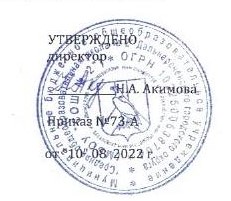 РАБОЧАЯ   ПРОГРАММАосновного общего образованияучебного предмета«Всеобщая история. История России»(для 6 - 9 классов образовательных организаций) на 2020-2025 учебный годДальнереченск Пояснительная запискаРабочая  программа  предназначена для изучения   истории в основной школе  (5-9 классы), соответствует Федеральному государственному образовательному стандарту второго поколения (Федеральный  государственный  образовательный  стандарт  основного общего образования /Стандарты второго поколения /  М.: «Просвещение», 2011).  Рабочая программа и тематическое планирование учебного курса «История России» разработаны на основе Федерального государственного образовательного стандарта основного общего образования, а также Концепции нового учебно-методического комплекса по отечественной истории и Историко-культурного стандарта, подготовленных Российским историческим обществом.Рабочая программа по истории для 5-9 классов составлена с учётом авторской программы по истории России для предметной линии учебников под редакцией А.В.Торкунова (Рабочая программа и тематическое планирование курса «История России». 6-9 классы (основная школа): учебное пособие для общеобразовательных организаций / А.А.Данилов, О.Н.Журавлева, И.Е.Барыкина. – Просвещение, 2015. – 77с.). В связи с переходом на новую, линейную систему изучения истории, рабочая программа по  всеобщей истории составлена в соответствии основе  Примерной программы основного общего образования по историиИстория России. С древнейших времен до конца XVI века. 6 класс.История России. Конец XVI –XVIII век.7 класс.История России. XIX век. 8 класс.История России. XX век. 9 класс.По курсу «Всеобщая история» программа ориентирована на предметную линию учебников А.А.Вигасина – А.Я. Юдовской издательства «Просвещение»:История Древнего мира.5 класс. А.А. Вигасин, Г.И. Годер, И.С. Свенцицкая. История Средних веков. 6 класс. Е.В. Агибалова, Г.М. Донской.История Нового времени. 7 класс. А.Я. Юдовская, П.А. Баранов, Л.М. Ванюшкина.История Нового времени. 8 класс. А.Я. Юдовская, П.А. Баранов, Л.М. Ванюшкина.История Нового времени. 9 класс. А.Я. Юдовская и другиеОтбор учебного материала для содержания программы осуществлен с учетом целей и задач истории в основной школе, его места в системе школьного образования, возрастных потребностей и познавательных возможностей учащихся 5-9 классов, особенностей их социализации, а также ресурса учебного времени, отводимого на изучение предмета.Основу школьных курсов истории составляют следующие содержательные линии:1.Историческое время – хронология и периодизация событий и процессов.2.Историческое пространство - историческая карта России и мира, ее динамика; отражение на исторической карте взаимодействия человека, общества и природы, основных географических, экологических, этнических, социальных, геополитических характеристик развития человечества.3.Историческое движение:эволюция трудовой и хозяйственной деятельности людей, развитие материального производства, техники;формирование и развитие человеческих общностей – социальных, этнонациональных, религиозных и др., образование и развитие государств, их исторические формы и типы;история познания человеком окружающего мира и себя в мире;развитие отношений между народами, государствами, цивилизациями.Главная (сквозная) содержательная  линия курса – человек в истории. В связи с этим особое внимание уделяется характеристике условий жизни и быта людей в прошлом, их потребностям, интересам, мотивам действий, картине мира, ценностям.Содержание учебного предмета «История» для 5-9 классов изложено  в виде двух курсов: «История России» (занимающего приоритетное место по объему учебного времени) и «Всеобщая история».Курс «История России» дает представление об основных этапах исторического пути Отечества. Важная мировоззренческая задача курса заключается в раскрытии как своеобразия и неповторимости российской истории, так и ее связи с ведущими процессами мировой истории.В курсе «Всеобщая история»  рассматриваются характерные черты основных исторических эпох, существовавших в рамках цивилизации, прослеживаются линии взаимодействия и преемственности отдельных общностей, раскрывается значение исторического и культурного наследия прошлого.Цели и задачи изучения предмета.Главная цель изучения истории в современной школе – образование, развитие и воспитание личности школьника, способного к самоидентификации и определению своих ценностных приоритетов на основе осмысления исторического опыта своей страны и человечества в целом, активно и творчески применяющего исторические знания в учебной и социальной деятельности. Вклад основной школы в достижение этой цели состоит в базовой исторической подготовке и социализации учащихся. Цели изучения предмета:формирование основ гражданской, социальной, культурной самоидентификации личности обучающегося, осмысление им опыта российской истории как части мировой истории, усвоение базовых национальных ценностей современного российского общества: гуманистических и демократических ценностей, идей мира и взаимопонимания между народами, людьми разных культур;овладение базовыми историческими знаниями, а также представлениями о закономерностях развития человеческого общества с древности до наших дней в социальной, экономической, политической, научной и культурной сферах, приобретение опыта историко-культурного, цивилизационного подходов к оценке социальных явлений, современных глобальных процессов; формирование умения применять исторические знания для осмысления сущности современных общественных явлений, жизни в современном поликультурном, полиэтническом и многоконфессиональном мире; воспитание уважения к историческому наследию народов России; восприятие традиций исторического диалога, сложившихся в поликультурном, полиэтническом и многоконфессиональном Российском государстве.Задачи изучения истории:Рабочая программа способствует решению следующих задач изучения истории на ступени основного общего образования: овладение учащимися знаниями об основных этапах развития человеческого общества с древности до наших дней в социальной, экономической, политической, духовной и нравственной сферах при особом внимании к месту и роли России во всемирно-историческом процессе с учетом индивидуальных особенностей каждого обучающегося; воспитание учащихся в духе патриотизма, уважения к своему Отечеству – многонациональному Российскому государству, в соответствии с идеями взаимопонимания, толерантности и мира между людьми и народами, в духе демократических ценностей современного общества; развитие способности учащихся анализировать содержащуюся в различных источниках информацию о событиях и явлениях прошлого и настоящего, руководствуясь принципом историзма, в их динамике, взаимосвязи и взаимообусловленности; формирование у школьников умений применять исторические знания для осмысления сущности современных общественных явлений, в общении с другими людьми в современном обществе путем смены способов, форм и методов обученияДанная программа является первым опытом создания единой программы изучения курсов истории России и Всеобщей истории по линейной системе изучения истории. Все учебники соответствуют требованиям Концепции нового учебно-методического комплекта по отечественной истории и Историко-культурному стандарту, разработанным Российским историческим обществом. В данной программе используется УМК по истории России для предметной линии учебников под редакцией А.В.Торкунова, издательства «Просвещение». Концепция нового учебно-методического комплекта по Всеобщей истории и Историко-культурный стандарт по Всеобщей истории не приняты. Поэтому в данной программе используется УМК по Всеобщей истории для предметной линии  учебников А.А.Вигасина  -  А.Я. Юдовской издательства «Просвещения». Данные линии учебников соответствует Федеральному государственному образовательному стандарту основного общего образования, одобрены РАО и РАН, имеют гриф «Рекомендовано» и включены в Федеральный перечень. Общая характеристика программы курса истории в 5-9 классах.Структурно предмет «История» включает учебные курсы по Всеобщей истории и истории России. Курс истории России имеет приоритетное значение.Знакомство обучающихся при получении основного общего образования с предметом «История» начинается с курса Всеобщей истории. В данном курсе предлагается оптимальное распределение учебных часов по разделам курсов: «История Древнего мира» (5 класс), «История Средних веков» (6 класс), «История Нового времени» (7—8 классы), определяется последовательность изучения тем и разделов учебного предмета с учётом внутрипредметных и межпредметных связей, возрастных особенностей учащихся. Курс обеспечивают реализацию единой концепции исторического образования, при этом учитывают возможность для вариативного построения курсов истории. Изучение Всеобщей истории в 5—8 классах основывается на проблемно-хронологическом подходе с акцентом на социализацию учащихся, которая осуществляется в процессе реализации воспитательных и развивающих задач. Изучение Всеобщей истории способствует формированию общей картины исторического пути человечества, разных народов и государств, преемственности исторических эпох и непрерывности исторических процессов. Преподавание курса должно давать обучающимся представление о процессах, явлениях и понятиях мировой истории, сформировать знания о месте и роли России в мировом историческом процессе. Курс Всеобщей истории призван сформировать у учащихся познавательный интерес, базовые навыки определения места исторических событий во времени, умения соотносить исторические события и процессы, происходившие в разных социальных, национально-культурных, политических, территориальных и иных условиях. В рамках курса всеобщей истории обучающиеся знакомятся с исторической картой как источником информации о расселении человеческих общностей, расположении цивилизаций и государств, местах важнейших событий, динамики развития социокультурных, экономических и геополитических процессов в мире. Курс имеет определяющее значение в осознании обучающимися культурного многообразия мира, социально-нравственного опыта предшествующих поколений; в формировании толерантного отношения к культурно-историческому наследию народов мира, усвоении назначения и художественных достоинств памятников истории и культуры, письменных, изобразительных и вещественных исторических источников. Курс дает возможность обучающимся научиться сопоставлять развитие России и других стран в различные исторические периоды, сравнивать исторические ситуации и события, давать оценку наиболее значительным событиям и личностям мировой истории, оценивать различные исторические версии событий и процессов.Курс отечественной истории является важнейшим слагаемым предмета «История». Он сочетает историю Российского государства и населяющих его народов, историю регионов и локальную историю (прошлое родного города, села). Такой подход способствует осознанию школьниками своей социальной идентичности в широком спектре – как граждан своей страны, жителей своего края, города, представителей определенной этнонациональной и религиозной общности, хранителей традиций рода и семьи. Важная мировоззренческая задача курса отечественной истории заключается в раскрытии как своеобразия и неповторимости российской истории, так и ее связи с ведущими процессами мировой истории. Это достигается с помощью синхронизации курсов истории России и Всеобщей истории, сопоставления ключевых событий и процессов российской и мировой истории.Описание места учебного предмета Предмет «История» изучается на уровне основного общего образования в 5-9 классах. Общая недельная нагрузка в 5-9 классах в каждом году обучения составляет по 2 часа. Контроль знаний предполагает повторение, обобщение, а также итоговое тестирование изученных тем. Распределение часов, предназначенных на изучение курсов Всеобщей истории и истории России с V по IX классы, осуществляется в соответствии со стандартом и авторской программой:Синхронизация курсов всеобщей истории и истории РоссииОписание ценностных ориентиров содержания учебного предметаПатриотическая основа исторического образования имеет цель воспитать у молодого поколения гордость за свою страну, осознание ее роли в мировой истории. В школьном курсе  преобладает пафос созидания, позитивный настрой в восприятии отечественной истории. Тем не менее, у учащихся не должно сформироваться представление, что история России – это череда триумфальных шествий, успехов и побед. В историческом прошлом нашей страны были и трагические периоды (смуты, революции, гражданские войны, политические репрессии и др.), без освещения которых представление о прошлом во всем его многообразии не может считаться полноценным. Трагедии нельзя замалчивать, но необходимо подчеркивать, что русский и другие народы нашей страны находили силы вместе преодолевать выпавшие на их долю тяжелые испытания. Россия – крупнейшая многонациональная и поликонфессиональная страна в мире. Отмечается, что присоединение к России и пребывание в составе Российского государства имело положительное значение для народов нашей страны: безопасность от внешних врагов, прекращение внутренних смут и междоусобиц, культурное и экономическое развитие, распространение просвещения, образования, здравоохранения и др. Одной из главных задач школьного курса истории является формирование гражданской общероссийской идентичности, при этом необходимо сделать акцент на идее гражданственности, прежде всего при решении проблемы взаимодействия государства и общества. С этим связана и проблема гражданской активности, прав и обязанностей граждан, строительства гражданского общества, формирования правового сознания. На учебном предмете уделяется внимание историческому опыту гражданской активности, местного самоуправления (общинное самоуправление, земские соборы, земство, гильдии, научные общества, общественные организации и ассоциации, политические партии и организации, общества взаимопомощи, кооперативы и т. д.), сословного представительства.Школьный курс по всеобщей истории предоставляет подростку возможность узнать и понять условия зарождения современной цивилизации, особенности её поступательного развития. В программе прослеживается изменение картины мира человека, вокруг которой формировались все ценности культуры, вся структура представлений о мироздании, дано представление об особенностях и тенденциях развития современной мировой цивилизации. В современном плюралистическом российском обществе единая концепция исторического образования выступает в качестве общественного договора, призванного обеспечить согласованную и поддержанную обществом версию отечественной и всеобщей истории. Подобный подход не исключает сохранения плюрализма оценок и суждений в рамках исторических исследований, а также методических подходов к преподаванию отечественной истории на различных этапах обучения и воспитания учащихся. Центральной идеей концепции является рассмотрение истории формирования государственной территории и единого многонационального российского народа. Судьба России созидалась единением разных народов, традиций и культур. Это обусловило ключевую роль этнокультурных компонентов, обеспечивающих достижение единства, гармонии и согласия в российском многонациональном обществе.Содержание  учебного  курса «История»История России. Всеобщая история.Всеобщая история5 классВедение. Что изучает история. Древнейшие люди. Родовые общины охотников и собирателей. Возникновение искусства и религиозных верований. Первобытные земледельцы и скотоводы. Возникновение земледелия и скотоводства. Появление неравенства и знати.  Счет лет в истории. Историческая хронология. Измерение времени по годам. Древний  Египет. Государство на берегах Нила. Как жили земледельцы и ремесленники в Египте. Жизнь египетского вельможи. Военные походы фараонов. Религия древних египтян. Искусство Древнего Египта. Письменность и знания древних египтян. Западная Азия в древности. Древнее Двуречье. Вавилонский царь Хаммурапи  и его законы. Финикийские мореплаватели. Библейские сказания. Древнееврейское царство. Ассирийская держава. Персидская держава «царя царей». Индия и Китай в древности.  Природа и люди Древней Индии. Индийские касты. Чему учил китайский мудрец Конфуций. Первый властелин единого Китая. Древнейшая Греция. Греки и критяне. Микены и Троя. Поэма Гомера «Илиада». Поэма Гомера «Одиссея». Религия древних греков. Полисы Греции и их борьба с персидским нашествием. Земледельцы Аттики теряют землю и свободу. Зарождение демократии в  Афинах. Древняя Спарта. Греческие колонии на берегах Средиземного и Черного морей. Олимпийские игры в древности. Победа греков над персами в Марафонской битве. Нашествие персидских войск на Элладу. Возвышение Афин в V в. до н.э. В гаванях афинского порта Пирей. В городе богини Афины. В афинских школах и гимнасиях. В афинском театре. Афинская демократия при Перикле. Македонские завоевания в IV в. до н.э. Города Эллады подчиняются Македонии. Поход Александра Македонского на Восток.  В Александрии Египетской. Рим: от его возникновения до установления господства над Италией. Древний Рим.  Завоевание Римом Италии. Устройство Римской республики. Рим – сильнейшая держава Средиземноморья.  Вторая война Рима с Карфагеном. Установление господства Рима во всем Средиземноморье. Рабство в Древнем Риме. Гражданские войны в Риме. Земельный закон братьев Гракхов. Восстание Спартака. Единовластие Цезаря. Установление империи. Римская империя в первые века нашей эры. Соседи Римской империи. В Риме при императоре Нероне. Первые христиане и их учение. Первые христиане и их учение. Расцвет Римской империи во II в. н.э. Вечный город и его жители. Разгром Рима  германцами и падение Западной Римской империи. Римская империя при Константине. Взятие Рима варварами. 6 классВведение. Живое Средневековье. Становление средневековой Европы (VI-XI вв.). Образование варварских королевств. Государство франков и христианская церковь в VI-VIII вв. Возникновение и распад империи Карла Великого. Феодальная раздробленность Западной Европы в IX-XI вв. Англия в раннее Средневековье. Византийская империя  и славяне в VI-XI вв. Византия при Юстиниане. Борьба империи с внешними врагами. Культура Византии. Образование славянских государств. Арабы в VI-XI вв. Возникновение ислама. Арабский халифат и его распад. Культура стран халифата. Феодалы и крестьяне. Средневековая деревня и ее обитатели. В рыцарском замке. Средневековый город в Западной и Центральной Европе. Формирование средневековых городов. Горожане и их образ жизни. Торговля в Средние века. Католическая церковь в XI-XIII вв. Крестовые походы. Могущество папской власти. Католическая церковь и еретики. Крестовые походы. Образование централизованных государств в Западной Европе (XI-XV вв.)  Как происходило объединение Франции. Что англичане считают началом своих свобод. Столетняя война. Усиление королевской власти в конце XV в. во Франции и в Англии. Реконкиста и образование централизованных государств на Пиренейском полуострове. Государства, оставшиеся раздробленными: Германия и Италия в XII-XV вв. Славянские государства и Византия в XIV-XV вв. Гуситское движение в Чехии. Завоевание турками-османами Балканского полуострова.  Культура Западной Европы в Средние века. Средневековое искусство. Культура раннего Возрождения в Италии. Научные открытия и изобретения. Народы Азии, Америки и Африки в Средние века. Средневековая Азия: Китай, Индия, Япония. Государства и народы Африки и доколумбовой Америки. 7 классМир в начале Нового времени. Великие географические открытия. Возрождение. Реформация. Введение. От Средневековья к Новому времени. Технические открытия и выход к Мировому океану. Встреча миров. Великие географические открытия и их последствия. Усиление королевской власти в XVI-XVII вв. Абсолютизм в Европе. Дух предпринимательства преобразует экономику. Европейское общество в раннее Новое время. Повседневная жизнь. Великие гуманисты Европы. Мир художественной культуры Возрождения. Рождение новой европейской науки. Начало Реформации в Европе. Обновление христианства. Распространение Реформации в Европе. Контрреформация. Королевская власть и Реформация в Англии. Борьба за господство на море. Религиозные войны и укрепление абсолютной монархии во Франции. Первые революции Нового времени. Международные отношения (борьба за первенство в Европе и колониях). Освободительная война в Нидерландах. Рождение Республики Соединённых провинций. Парламент против короля. Революция в Англии. Путь к парламентской монархии. Международные отношения в XVI – XVII вв. Традиционные общества Востока. Начало европейской колонизации. Государства Востока: традиционное общество в эпоху раннего Нового времени. Начало европейской колонизации.8 классВведение. Мир в на рубеже XVII-XVIII вв.  Европейское общество в начале XVIII в. Эпоха Просвещения. Время преобразований. Великие просветители Европы. Мир художественной культуры Просвещения. На пути к индустриальной эре. Промышленный переворот в Англии. Английские колонии в Северной Америке. Война за независимость. Создание Соединённых Штатов Америки. Франция в XVIII в. Причины и начало Великой французской революции. Великая французская революция. От монархии к республике. От якобинской диктатуры к 18 брюмера Наполеона Бонапарта. Страны Востока в XVIII вв.  Традиционные общества Востока. Начало европейской колонизации. Международные отношения в XVIII в. Европейские конфликты и дипломатия. 9 классВведение. Мир на рубеже XVIII–XIX вв. От традиционного общества к обществу индустриальному. Становление индустриального общества. Индустриальная революция: достижения и проблемы, новые проблемы и новые ценности. Человек в изменившемся мире: материальная культура и повседневность. Наука: создание научной картины мира. XIX век в зеркале художественных исканий. Литература. Искусство в поисках новой картины мира. Либералы, консерваторы и социалисты: какими должно быть общество и государство. Строительство новой Европы. Консульство и образование наполеоновской империи. Разгром империи Наполеона. Венский конгресс. Великобритания: сложный путь к величию и процветанию. Франция Бурбонов и Орлеанов: от революции . к политическому кризису. Франция: революция . и Вторая империя. Германия: на пути к единству. «Нужна ли нам единая и неделимая Италия?» Война, изменившая карту Европы. Парижская коммуна. Страны Западной Европы в конце XIX в. Успехи и проблемы индустриального общества. Германская империя: борьба за «место под солнцем». Великобритания: конец Викторианской эпохи. Франция: Третья республика.  Италия: время реформ и колониальных захватов. От Австрийской империи к Австро-Венгрии: поиски выхода из кризиса. Две Америки. США в XIX в.: модернизация, отмена рабства и сохранение республики. США: империализм и вступление в мировую политику. Латинская Америка в XIX – начале XX в.: время перемен. Традиционные общества в XIX в.: новый этап колониализма. Япония на пути модернизации: «восточная мораль – западная техника». Китай: сопротивление реформам. Индия: насильственное разрушение традиционного общества. Африка: континент в эпоху перемен. Международные отношения: обострение противоречий. Международные отношения на рубеже XIX–XX вв. Обострение колониальных противоречий. Новейшая история: понятие и периодизация. Индустриальное общество в начале XX в. «Новый империализм». Предпосылки Первой мировой войны.   Политическое развитие в начале XX в. История России.6 классВведение. Наша Родина Россия. Народы и государства на территории нашей страны в древности. Древние люди и их стоянки на территории современной России.  Неолитическая революция. Первые скотоводы, земледельцы, ремесленники. Образование первых государств. Восточные славяне и их соседи. Русь в IX — первой половине XII в. Первые известия о Руси. Становление Древнерусского государства. Правление князя Владимира. Крещение Руси. Русское государство при Ярославе Мудром. Русь при наследниках Ярослава Мудрого. Владимир Мономах. Общественный строй и церковная организация на Руси. Культурное пространство Европы и культура Древней Руси. Повседневная жизнь населения. Место и роль Руси в Европе. История и культура родного края в древности. Русь в середине ХII — начале XIII в. Политическая раздробленность в Европе и на Руси. Владимиро-Суздальское княжество. Новгородская республика. Южные и юго-западные русские княжества. Русские земли в середине XIII — XIV в. Монгольская империя и изменение политической картины мира. Батыево нашествие на Русь. Северо-Западная Русь между Востоком и Западом. Золотая Орда: государственный строй, население, экономика и культура. Литовское государство и Русь. Усиление Московского княжества в Северо-Восточной Руси. Объединение русских земель вокруг Москвы. Куликовская Битва. Развитие культуры в русских землях во второй половине XIII — XIV в. Родной край в истории и культуре Руси. Формирование единого Русского государства. Русские земли на политической карте Европы и мира в начале XV в. Московское княжество в первой половине XV в. Распад Золотой Орды и его последствия. Московское государство и его соседи во второй половине XV в. Русская православная церковь в XV — начале XVI в. Человек в Российском государстве второй половины XV в. Формирование культурного пространства единого Российского государства. Истории и культура родного края. 7 классРоссия в XVI в. Мир и Россия в начале эпохи Великих географических открытий. Территория, население и хозяйство России в начале XVI в.  Формирование единых государств в Европе и России. Российское государство в первой трети XVI в. Внешняя политика Российского государства в первой трети XVI в. Государства Поволжья, Северного Причерноморья, Сибири в середине XVI в. Внешняя политика России во второй половине XVI в. Российское общество XVI в.: «служилые» и «тяглые». Опричнина. Россия в конце XVI в. Церковь и государство в XVI в.  Культура и повседневная жизнь народов России в XVI в. Смутное время. Россия при первых Романовых. Внешнеполитические связи России с Европой и Азией в конце XVI — начале XVII в. Смута в Российском государстве. Окончание Смутного времени. Экономическое развитие России в XVII в. Россия при первых Романовых: перемены в государственном устройстве. Изменения в социальной структуре российского общества. Народные движения в XVII в. Россия в системе международных отношений. «Под рукой» российского государя: вхождение Украины в состав России. Русская православная церковь в XVII в. Реформа патриарха Никона и раскол. Русские путешественники и первопроходцы XVII в. Культура народов России в XVII в. Народы России в XVII в. Cословный быт и картина мира русского человека в XVII в. Повседневная жизнь народов Украины, Поволжья, Сибири и Северного Кавказа в XVII в.8 классВведение. У истоков российской модернизации. Россия в эпоху преобразований Петра I. Россия и Европа в конце XVII в. Предпосылки Петровских реформ. Начало правления Петра I. Великая Северная война 1700—1721 гг. Реформы управления Петра I. Экономическая политика Петра I. Российское общество в Петровскую эпоху. Церковная реформа. Положение традиционных конфессий. Социальные и национальные движения. Оппозиция реформам. Перемены в культуре России в годы Петровских реформ. Повседневная жизнь и быт при Петре I. Значение петровских преобразований в истории страны. Россия при наследниках Петра I: эпоха дворцовых переворотов. Эпоха дворцовых переворотов (1725—1762). Внутренняя политика и экономика России в 1725—1762 гг. Внешняя политика России в 1725—1762 гг. Национальная и религиозная политика в 1725—1762 гг. Российская империя при Екатерине II. Россия в системе международных отношений. Внутренняя политика Екатерины II. Экономическое развитие России при Екатерине II. Социальная структура российского общества второй половины XVIII в. Восстание под предводительством Е. И. Пугачёва. Народы России. Религиозная и национальная политика  Екатерины II. Внешняя политика Екатерины II. Начало освоения Новороссии и Крыма. Россия при Павле I.   Внутренняя политика Павла I. Внешняя политика Павла I. Культурное пространство Российской империи в XVIII в. Общественная мысль, публицистика, литература. Образование в России в XVIII в. Российская наука и техника в XVIII в. Русская архитектура XVIII в. Живопись и скульптура. Музыкальное и театральное искусство. Народы России в XVIII в. Перемены в повседневной жизни российских сословий. 9 классРоссия в первой четверти XIX в. Россия и мир на рубеже XVIII—XIX вв. Александр I: начало правления. Реформы М. М. Сперанского. Внешняя политика Александра I в 1801—1812 гг. Отечественная война . Заграничные походы русской армии. Внешняя  политика Александра I в 1813—1825 гг. Либеральные и охранительные тенденции во  внутренней политике Александра I в 1815—1825 гг. Национальная политика Александра I. Социально-экономическое  развитие страны в первой четверти XIX в. Общественное движение при Александре I. Выступление декабристов. Россия во второй четверти XIX в.  Реформаторские и консервативные тенденции во внутренней политике Николая I.  Социально-экономическое развитие страны во второй четверти XIX в. Общественное движение при Николае I. Национальная и религиозная политика Николая I. Этнокультурный облик страны. Внешняя политика Николая I. Кавказская война 1817—1864 гг. Крымская война 1853—1856 гг. Культурное пространство империи в первой половине XIX в. Россия в эпоху Великих реформ. Европейская индустриализация и предпосылки реформ в России. Александр II: начало правления. Крестьянская реформа   Реформы 1860—1870-х гг.: социальная и правовая модернизация.  Социально-экономическое развитие страны в пореформенный период. Общественное движение при Александре II и политика правительства. Национальная и религиозная политика Александра II. Национальный вопрос в России и Европе. Внешняя политика Александра II. Русско-турецкая война 1877—1878 гг. Россия в 1880—1890-е гг. Александр III: особенности внутренней политики. Перемены в экономике и социальном строе. Общественное движение при Александре III. Национальная и религиозная политика Александра III. Внешняя политика Александра III. Культурное пространство империи во второй половине XIX в. Повседневная жизнь разных слоёв населения в XIX в. Россия в начале XX в. Россия и мир на рубеже XIX—XX вв.: динамика и противоречия развития. Социально-экономическое развитие страны на рубеже XIX—XX вв. Николай II: начало правления. Политическое развитие страны в 1894—1904 гг. Внешняя политика Николая II. Русско-японская война 1904—1905 гг. Первая российская революция и политические реформы 1905—1907 гг. Социально-экономические реформы П. А. Столыпина. Политическое развитие страны в 1907—1914 гг. Серебряный век русской культуры.Тематическое планирование5 класс История Древнего мираТематическое планирование6  класс Всеобщая история. История Средних вековИстория РоссииТематическое планирование7  класс История РоссииВсеобщая история. История Нового времени. 1500 - 1800Тематическое планирование8  класс История РоссииВсеобщая история. История Нового времени. 1800 - 1900Тематическое планирование9  класс История РоссииВсеобщая история. История Нового времени XIX – начала ХХ вв.КлассОбщее количество часовИстория России(кол-во часов)предметная линии учебников под редакцией А.В.ТоркуноваВсеобщая история(кол-во часов)предметная линии учебников под редакцией Вигасина – Юдовской568---686684028768402887044269684622КЛАССВСЕОБЩАЯ ИСТОРИЯИСТОРИЯ  РОССИИ(включая региональный компонент)5ИСТОРИЯ ДРЕВНЕГО МИРАПервобытность. Древний ВостокАнтичный мир. Древняя Греция.Древний Рим.Народы и государства на территориинашей страны в древности6ИСТОРИЯ СРЕДНИХ ВЕКОВ.VI-XV вв.Раннее Средневековье. Зрелое Средневековье. Страны Востока в Средние века. Государства доколумбовойАмерики.ОТ ДРЕВНЕЙ РУСИ КРОССИЙСКОМУГОСУДАРСТВУ.VIII –XV вв.Восточная Европа в середине I тыс. н.э. Образование государства Русь. Русь в конце X – начале XII в. Культурное пространство. Русь в середине XII – начале XIII в. Русские земли в середине XIII - XIV в. Народы и государства степной зоны. Восточной Европы и Сибири в XIII- XVвв. Культурное пространство. Формирование единого Русского государства в XV веке. Культурное пространство. Региональный компонент7ИСТОРИЯ НОВОГО ВРЕМЕНИ. XVI-XVII вв. От абсолютизма к парламентаризму. Первые буржуазные революции. Европа в конце ХV— начале XVII в.Европа в конце ХV— начале XVII в.Страны Европы и Северной Америки в середине XVII—ХVIII в. Страны Востока в XVI—XVIII вв.РОССИЯ В XVI – XVII ВЕКАХ: ОТВЕЛИКОГО КНЯЖЕСТВА КЦАРСТВУ.Россия в XVI веке. Смута в России.Россия в XVII веке. Культурное пространство. Региональный компонент.8ИСТОРИЯ НОВОГО ВРЕМЕНИ. XVIIIв.Эпоха Просвещения. Эпоха промышленного переворота. Великая французская революцияРОССИЯ В КОНЦЕ XVII - XVIIIВЕКАХ: ОТ ЦАРСТВА КИМПЕРИИРоссия в эпоху преобразований Петра I.После Петра Великого: эпоха «дворцовых переворотов». Россия в 1760-х – 1790- гг. Правление Екатерины II и Павла I. Культурное пространство Российской империи в XVIII в. Народы России в XVIII в.Россия при Павле I.  Региональный компонент.9ИСТОРИЯ НОВОГО ВРЕМЕНИ. XIX в. Мир к началу XX в. Новейшая история.  Становление и расцвет индустриального общества. До начала Первой мировой войны.Страны Европы и Северной Америки в первой половине ХIХ в. Страны Европы и Северной Америки во второй половине ХIХ в. Экономическое и социально-политическое развитие стран Европы и США в конце ХIХ в. Страны Азии в ХIХ в. Война за независимость в Латинской Америке Народы Африки в Новое время Развитие культуры в XIX в. Международные отношения вXIX в. Мир в 1900—1914 гг.IV. РОССИЙСКАЯ ИМПЕРИЯ ВXIX – НАЧАЛЕ XX ВВ.Россия на пути к реформам (1801–1861)Александровская эпоха: государственный либерализм. Отечественная война . Николаевское самодержавие: государственный консерватизм Крепостнический социум. Деревня и город. Культурное пространство империи в первой половине XIX в. Пространство империи: этнокультурный облик страны Формирование гражданского  правосознания. Основные течения общественной мысли Россия в эпоху реформ. Преобразования Александра II:социальная и правовая модернизация «Народное самодержавие» Александра III. Пореформенный социум. Сельское хозяйство и промышленность. Культурное пространство империи во второй половине XIX в. Этнокультурный облик империи. Формирование гражданского обществаи основные направления общественных движений. Кризис империи в начале ХХ века. Первая российская революция 1905-1907 гг. Начало парламентаризма Общество и власть после революции «Серебряный век» российской культуры. Региональный компонент..ТемаУрокиКол-во часовВведение.1Что изучает история Древнего мираРаздел I. Жизньпервобытных людей6Тема 1. Первобытныесобиратели и охотники3Древнейшие люди1Родовые общиныохотников и собирателей1Возникновение искусства и религиозных верований1Тема 2. Первобытныеземледельцы и скотоводы2Возникновение земледелия и скотоводства1Появление неравенства и знати1ПовторениеПовторительно-обобщающий урок. Значение эпохи первобытности для человечества1Тема 3. Счёт лет в истории.Счёт лет в истории.1Раздел II. ДревнийВосток18Тема 4. Древний Египет7Государство на берегах Нила1Как жили земледельцы и ремесленники в Египте1Жизнь египетского вельможи1Военные походы фараонов1Религия древних египтян1Искусство Древнего Египта1Письменность и знания древних египтян1ПовторениеПовторительно-обобщающий урок. Достижения древних египтян1Тема 5. Западная Азияв древности7Древнее Двуречье  1Вавилонский царь Хаммурапи и его законы1Финикийские мореплаватели1Библейские сказания1Древнееврейское царство1Ассирийская держава1Персидская держава «царя царей»1Тема 6. Индия и Китайв древности4Природа и люди Древней Индии1Индийские касты1Чему учил китайский мудрец Конфуций1Первый властелин единого Китая1ПовторениеПовторительно-обобщающий урок. Вклад народов Древнего Востока в мировую историю и культуру1Раздел III. ДревняяГреция20Тема 7. ДревнейшаяГреция5Греки и критяне 1Микены и Троя  1Поэма Гомера «Илиада»1Поэма Гомера «Одиссея»1Религия древних греков1Тема 8. Полисы Грециии их борьба с персидским нашествием7Земледельцы Аттикитеряют землю и свободу1Зарождение демократии в Афинах1Древняя Спарта1Греческие колонии на берегах Средиземного и Чёрного морей1Олимпийские игры в древности1Победа греков надперсами в Марафонской битве1Нашествие персидских войск1Тема 9. ВозвышениеАфин в V в. до н. э. ирасцвет демократии5В гаванях афинского порта Пирей1В городе богини Афины1В афинских школах и гимнасиях1В театре Диониса1Афинская демократия при Перикле1Тема 10. Македонскиезавоевания в IV в. до н. э.3Города Эллады подчиняются Македонии1Поход Александра Македонского наВосток1В Александрии Египетской1ПовторениеПовторительно-обобщающий урок. Вклад древних эллинов в мировую культуру1Раздел IV. Древний Рим17Тема 11. Рим: от еговозникновения до установления господства над Италией3Древнейший Рим1Завоевание Римом Италии1Устройство Римской республики1Тема 12. Рим — сильнейшая держава Средиземноморья3Вторая война Рима с Карфагеном1Установление господства Рима во всёмСредиземноморье1Рабство в Древнем Риме1Тема 13. Гражданские войны в Риме4Земельный закон братьев Гракхов1Восстание Спартака1Единовластие Цезаря  1Установление империи1Тема 14. Римская империя в первые века нашей эры5Соседи Римской империи1В Риме при императоре Нероне1Первые христиане и их учение1Расцвет Римской империи во II в.1Вечный город и его жители1Тема 15. Разгром Римагерманцами и падение Западной Римской империи2Римская империя при Константине1Взятие Рима варварами1Итоговое повторение2Повторительно-обобщающий урок. Признаки цивилизации Греции и Рима1Урок-путешествие «Наследие Древнего мира»1Всего уроков68ТемаУрокиКол-во часовВведение 1Введение. Живое СредневековьеТема 1. Становление средневековой Европы (VI-XI вв.)5Образование варварских королевств. Государство франков и христианская церковь в VI-VIII вв.1Христианская церковь в раннее Средневековье1Возникновение и распад империи Карла Великого1Феодальная раздробленность Западной Европы в IX-XI вв.1Англия в раннее Средневековье1Тема 2. Византийская империя  и славяне в VI-XI вв.3Византия при Юстиниане. Борьба империи с внешними врагами.1Культура Византии1Образование славянских государств1Тема 3.  Арабы в VI-XI вв.2Возникновение ислама. Арабский халифат и его распад.1Культура стран халифата1Тема 4.  Феодалы и крестьянеСредневековая деревня и ее обитатели.  В рыцарском замке1Тема 5.  Средневековый город в Западной и Центральной Европе2Формирование средневековых городов. Городское ремесло1Торговля в Средние века. Горожане и их образ жизни1Тема 6.  Католическая церковь в XI-XIII вв. Крестовые походы2Могущество папской власти. Католическая церковь и еретики1Крестовые походы1Тема 7.  Образование централизованных государств в Западной Европе (XI-XV вв.)6Как происходило объединение Франции1Что англичане считают началом своих свобод1Столетняя война1Усиление королевской власти в конце XV в. во Франции и в Англии1Реконкиста и образование централизованных государств на Пиренейском полуострове1Тема 8.  Славянские государства и Византия в XIV-XV вв.2Гуситское движение в ЧехииЗавоевание турками-османами Балканского полуострова.Тема 9.  Культура Западной Европы в Средние века3Образование, научные открытия и изобретения1Средневековая литература и искусство1Культура раннего Возрождения в Италии1Тема 10.  Народы Азии, Америки и Африки в Средние векаНароды Азии, Америки и Африки в Средние века1Итоговое повторениеПовторительно-обобщающий урок «Наследие Средних веков в истории человечества»1Итого уроков28ТемаУрокиКол-во часовВведение 1Наша Родина - РоссияТема 1.  Народы и государства на территории нашей страны в древности5Древние люди и их стоянки на территории современной России1Неолитическая революция. Первые скотоводы, земледельцы, ремесленники1Образование первых государств1Восточные славяне и их соседи1История заселения территории родного края в древности (повторительно-обобщающий урок   по содержанию темы 1)1Тема 2.  Русь в IX — первой половине XII в.11Первые известия о Руси1Становление Древнерусского государства1Становление Древнерусского государства1Правление князя Владимира. Крещение Руси1Русское государство при Ярославе Мудром1Русь при наследниках Ярослава Мудрого. Владимир Мономах1Общественный строй и церковная организация на Руси1Место и роль Руси в Европе.1Культурное пространство Европы и культура Руси1Повседневная жизнь населения1Урок истории и культуры родного края в древности (повторительно-обобщающий урок по содержанию темы 2)1Тема 3.  Русь в середине ХII — начале XIII в.5Политическая раздробленность  в Европе и на Руси1Владимиро-Суздальское княжество1Новгородская республика1Южные и юго-западные русские княжества1Повторительно-обобщающий урок  по теме «Русь в середине ХII — начале XIII в.»1Тема 4.  Русские земли в середине XIII — XIV в.10Монгольская империя и изменение политической картины мира1Батыево нашествие на Русь1Северо-Западная Русь между Востоком и Западом1Золотая Орда: государственный строй, население, экономика и культура1Литовское государство и Русь1Усиление Московского княжества1Объединение русских земель вокруг Москвы. Куликовская битва1Развитие культуры в русских землях во второй половине XIII — XIV в.1Родной край в истории и культуре Руси1Повторительно-обобщающий урок по теме «Русские земли в середине XIII — XIV в.»1Тема 5.  Формирование единого Русского государстваРусские земли на политической карте Европы и мира в начале XV в.Московское княжество в первой половине XV в.Распад Золотой Орды и его последствияМосковское государство и его соседи во второй половине XV в.Русская православная церковь в XV — начале XVI в.Человек в Российском государстве второй половины XV в.Формирование культурного пространства единого Российского государстваПовторительно-обобщающий урок по содержанию темы «Формирование единого Русского государства»Всего уроков 40ТемаУрокиКол-во часовТема 1. Россия в XVI в.20Мир и Россия в начале эпохи Великих географических открытий1Территория, население и хозяйство России в начале XVI в.1Формирование единых государств в Европе и России1Российское государство в первой трети XVI в.1Внешняя политика Российского государства в первой трети XVI в.1Начало правления Ивана IV. Реформы Избранной рады1Начало правления Ивана IV. Реформы Избранной рады1Государства Поволжья, Северного Причерноморья, Сибири в середине XVI в.1Государства Поволжья, Северного Причерноморья, Сибири в середине XVI в.1Внешняя политика России во второй половине XVI в.1Внешняя политика России во второй половине XVI в.1Российское общество XVI в.: «служилые» и «тяглые»1Российское общество XVI в.: «служилые» и «тяглые»1Опричнина1Опричнина1Россия в конце XVI в.1Церковь и государство в XVI в.1Культура и повседневная жизнь народов России в XVI в.1Культура и повседневная жизнь народов России в XVI в.1Повторительно-обобщающий урок по теме «Россия в XVI в.»1Тема 2. Смутное время. Россия при первых Романовых20Внешнеполитические связи России с Европой и Азией в конце XVI — начале XVII в.1Смута в Российском государстве1Смута в Российском государстве1Окончание Смутного времени1Экономическое развитие России в XVII в.1Россия при первых Романовых: перемены в государственном устройстве1Изменения в социальной структуре российского общества1Народные движения в XVII в.1Россия в системе международных отношений1Россия в системе международных отношений1«Под рукой» российского государя: вхождение Украины в состав России1Русская православная церковь в XVII в. Реформа патриарха Никона и раскол1Народы России в XVII в.1Русские путешественники и первопроходцы XVII в.1Русские путешественники и первопроходцы XVII в.1Культура народов России в XVII в.1Сословный быт и картина мира русского человека в XVII в.1Повседневная жизнь народов Украины, Поволжья, Сибири и Северного Кавказа в XVII в.1Повторительно-обобщающие уроки по теме:  «Смутное время»,  «Россия при первых Романовых»1Повторительно-обобщающие уроки по теме:  «Смутное время»,  «Россия при первых Романовых»1Всего уроков40ТемаУрокиКол-во часовВведение 1От Средневековья к Новому времениТема 1. Мир в начале Нового времени13Великие географические открытия1Великие географические открытия1Усиление королевской власти в XVI—XVII вв. Абсолютизм в Европе.1Дух предпринимательства преобразует экономику1Европейское общество в раннее Новое время. Повседневная жизнь1Великие гуманисты Европы1Мир художественной культуры Возрождения.1Рождение новой европейской науки.1Начало Реформации в Европе. Обновление христианства.1Распространение Реформации в Европе. Контрреформация.1Королевская власть и Реформация в Англии. Борьба за господство на морях1Религиозные войны и укрепление абсолютной монархии во Франции.1Повторительно-обобщающий урок «Мир в начале нового времени»1Тема 2. Первые революции Нового времени. Международные отношения14Освободительная война в Нидерландах. Рождение Республики Соединённых провинций1Революция в Англии. 1Путь к парламентской монархии1Международные отношения в XVI-XVIII вв.1Повторительно-обобщающий урок по  теме "Первые революции Нового времени. Международные отношения в XVI –  XVIII вв."1Великие просветители Европы. Мир художественной культуры Просвещения1На пути к индустриальной эре1Английские колонии в Северной Америке1Война за независимость. Создание Соединённых Штатов Америки1Франция в XVIII в. Причины и начало Французской революции1Французская революция. От монархии к республике1От якобинской диктатуры к 18 брюмера Наполеона Бонапарта1Традиционные общества Востока. Начало европейской колонизации1Повторительно-обобщающий урок "Основные проблемы и ключевые события раннего Нового времени"1Всего уроков28ТемаУрокиКол-во часовВведение У истоков российской модернизации1Тема 1. Россия в эпоху преобразования Петра I14Россия и Европа в конце XVII в.1Предпосылки Петровских реформ1Начало правления Петра I1Великая Северная война 1700—1721 гг.1Реформы управления Петра I1Экономическая политика Петра I1Российское общество в Петровскую эпоху1Церковная реформа. Положение традиционных конфессий1Социальные и национальные движения. Оппозиция реформам1Перемены в культуре России в годы Петровских реформ1Повседневная жизнь и быт при Петре I1Значение петровских преобразований в истории страны1Значение петровских преобразований в истории страны1Повторительно-обобщающий урок по теме «Россия в эпоху преобразований Петра I»1Тема 2. Россия при наследниках Петра I: эпоха дворцовых переворотов6Эпоха дворцовых переворотов (1725—1762)1Эпоха дворцовых переворотов (1725—1762)1Внутренняя политика и экономика России в 1725—1762 гг.1Внешняя политика России в 1725—1762 гг.1Национальная и религиозная политика в 1725—1762 гг.1Повторительно-обобщающий урок по теме «Россия при наследниках Петра I»1Тема 3. Российская империя при Екатерине II11Россия в системе международных отношений1Внутренняя политика Екатерины II1Внутренняя политика Екатерины II1Экономическое развитие России при Екатерине II1Социальная структура российского общества второй половины XVIII в.1Народные движения. Восстание под предводительством Е. И. Пугачёва1Восстание под предводительством Е. И. Пугачёва1Народы России. Религиозная и национальная политика Екатерины II1Внешняя политика Екатерины II1Освоение  Новороссии и Крыма1Повторительно-обобщающий урок по теме «Российская империя при Екатерине II»1Тема 4. Россия при Павле I  3Внутренняя политика Павла I1Внешняя политика Павла I1Внешняя политика Павла I1Тема 5. Культурное пространство Российской империи в XVIII в.9Общественная мысль, публицистика, литература1Образование в России в XVIII в.1Российская наука и техника в XVIII в.1Русская архитектура XVIII в.1Живопись и скульптура1Музыкальное и театральное искусство1Народы России в XVIII в.1Перемены в повседневной жизни российских сословий1Повторительно-обобщающий урок по теме: «Культурное пространство Российской империи в XVIII в»1Всего уроков44ТемаУрокиКол-во часовВведение 1От традиционного общества к обществу индустриальному.Тема 1.  Становление индустриального общества6Индустриальные революции: достижения и проблемы1Индустриальное общество: новые проблемы и новые ценности. Человек в изменившемся мире1Наука: создание научной картины мира1XIX век в зеркале художественных исканий. Литература.1Искусство в поисках новой картины мира1Либералы, консерваторы и социалисты1Тема 2.  Строительство новой Европы7Консульство и образование наполеоновской империи1Разгром империи Наполеона. Венский конгресс1Великобритания: сложный путь к величию и процветанию1Франция Бурбонов и Орлеанов: от революции 1830г. к политическому кризису1Франция: революция 1848 г. и Вторая империя1Германия: на пути к единству. "Нужна ли нам единая и неделимая Италия?"1Война, изменившая карту Европы. Парижская коммуна1Тема 3. Страны Западной Европы в конце XIX века. Америка в XIX в. Успехи и проблемы индустриального общества11Германская империя: борьба за "место под солнцем"1Великобритания: конец Викторианской эпохи1Франция: Третья республика1Италия: время реформ и колониальных захватов. От Австрийской империи к Австро-Венгрии: поиски выхода из кризиса1США в XIX в.: модернизация, отмена рабства, сохранение республики1США: империализм и вступление в мировую политику1Латинская Америка в XIX в.: время перемен1Япония на пути модернизации. Китай: традиции против модернизации1Индия: насильственное разрушение традиционного общества.1Африка: континент в эпоху перемен1Международные отношения: обострение противоречий1Подведение итоговИтоговый урок. Историческое и культурное наследие Нового времени1Всего уроков26ТемаУрокиКол-во часовТема 1. Россия в первой четверти XIX  века11Россия и мир на рубеже XVIII—XIX вв.1Александр I: начало правления. Реформы М. М. Сперанского1Внешняя политика Александра I в 1801—1812 гг.1Отечественная война 1812 г.1Отечественная война 1812 г.1Заграничные походы русской армии. Внешняя политика Александра I в 1813—1825 гг.1Либеральные и охранительные тенденции во внутренней политике Александра I в 1815— 1825 гг.1Национальная политика Александра I1Социально-экономическое развитие страны в первой четверти XIX в.1Общественное движение при Александре I. Выступление декабристов1Повторительно-обобщающий урок по теме "Россия в первой четверти XIX века"1Тема 2. Россия во второй четверти XIX в.8Реформаторские и консервативные тенденции во внутренней политике Николая I1Социально-экономическое развитие страны во второй четверти XIX в.1Общественное движение при Николае I1Национальная и религиозная политика Николая I. Этнокультурный облик страны1Внешняя политика Николая I. Кавказская война 1817—1864 гг.1Крымская война 1853—1856 гг.1Культурное пространство империи в первой половине XIX в.1Повторительно-обобщающий урок по теме «Россия в первой половине XIX в.»1Тема 3.  Россия в эпоху Великих реформ8Европейская индустриализация и предпосылки реформ в России1Александр II: начало правления. Крестьянская реформа 1861 г.1Реформы 1860—1870-х гг.: социальная и правовая модернизация1Социально-экономическое развитие страны в пореформенный период1Общественное движение при Александре II и политика правительства1Национальная и религиозная политика Александра II. Национальный вопрос в России и Европе1Внешняя политика Александра II. Русско-турецкая война 1877—1878 гг.1Повторительно-обобщающий урок по теме "Россия в эпоху Великих реформ"1Тема 4.  Россия в 1880—1890-е гг.8Александр III: особенности внутренней политики1Перемены в экономике и социальном строе1Общественное движение в 1880-х – первой половине 1890-х гг.1Национальная и религиозная политика Александра III1Внешняя политика Александра III1Культурное пространство империи во второй половине XIX в.1Повседневная жизнь разных слоёв населения в XIX в.1Повторительно-обобщающий урок по теме "Россия в 1880—1890-е гг."1Тема 5.  Россия в начале XX в.11Россия и мир на рубеже XIX—XX вв.: динамика и противоречия развития.1Социально-экономическое развитие страны на рубеже XIX—XX вв.1Николай II: начало правления. Политическое развитие страны в 1894—1904 гг.1Николай II: начало правления. Политическое развитие страны в 1894—1904 гг.1Внешняя политика Николая II. Русско-японская война 1904—1905 гг.1Русско-японская война 1904—1905 гг.1Первая российская революция и политические реформы 1905—1907 гг.1Социально-экономические реформы П. А. Столыпина1Политическое развитие страны в 1907—1914 гг.1Серебряный век русской культуры1Повторительно-обобщающий урок по теме «Россия в начале ХХ века»1Всего уроков46ТемаУрокиКол-во часовТема 1. Начало индустриальной эпохи6Экономическое развитие  в XIX – начале  ХХ в.1Меняющееся общество1Век демократизации 1«Великие идеологии»1Образование и наука1Повседневная жизнь и мировосприятие человека  XIX в.1Тема 2. Страны Европы и США в первой половине  XIX века7Консульство и империя Наполеона Бонапарта1Франция в первой половине  XIX в.: от Реставрации к империи1Великобритания: экономическое лидерство и политические реформы1«От Альп до Сицилии»: объединение Италии1Германия в первой половине  XIX в.1Монархия Габсбургов и Балканы в первой половине  XIX в.1США до середины  XIX в.: рабовладение, демократия, экономический рост1Тема 3. Азия, Африка и Латинская Америка в  XIX – начале  ХХ в.3Страны Азии  в  XIX – начале  ХХ в.1Африка  в  XIX – начале  ХХ в.Латинская Америка: нелёгкий груз независимости1Тема 4. Страны Европы и США во второй половине  XIX – начале  ХХ вв.4Страны Европы во второй половине  XIX – начале  ХХ вв.1Страны Европы во второй половине  XIX – начале  ХХ вв.1США в эпоху «позолоченного века» и «прогрессивной эры»1Международные отношения  в  XIX – начале  ХХ вв.1Повторение 2Повторительно-обобщающий урок по теме «Основные итоги истории  XIX – начале  ХХ вв.»1Защита творческих работ или проекта1Всего уроков22